BIOMEDICAL ENGINEERINGANNUAL PHD STUDENT PROGRESS REPORT(to be submitted to the Graduate Director before July 1st of each year)Name: 					Date: Faculty Advisor:    		  			Year of Entry: Date of Last Committee Meeting: Dissertation Committee members: Chair:    		  		1. 2. 3. 4. Evaluation of the Student’s Progress by the Advisor:	 Satisfactory UnsatisfactoryBefore meeting with their advisor, all students must complete an Individual Development Plan.  We recommend using the one found here: http://myidp.sciencecareers.org In addition, bring a current C.V. and transcript to your meeting.  These documents should guide the annual evaluation process.  The signature of the advisor below confirms that the IDP and annual evaluation have been completed.  The advisor must attach a short summary of the evaluation to this document to be submitted to the Graduate Program Director.  If the student’s progress is Unsatisfactory, additional details on expected remedies and their appropriate timeline should be included in the attached Unsatisfactory Progress form.____________________________________________ Signature of Advisor __________________________________________Signature of Student	Scholarship during the prior 12 months– these are the metrics by which PhD’s are evaluated by potential employers. Departmental statistics are provided on a separate page for comparison.  Exceptional students are expected to be competitive on the job market after receiving their PhD’s.Briefly describe plans for the next 12 months Scholarship/fellowship/grant proposals: Conferences: Conference abstracts:Papers:Other:Courses Completed: (attach an unofficial transcript of completed courses)Please also complete the Curriculum Checklist attached below PhD Candidacy Defense: Title of Thesis: Anticipated Dissertation Defense date:   biomedical engineering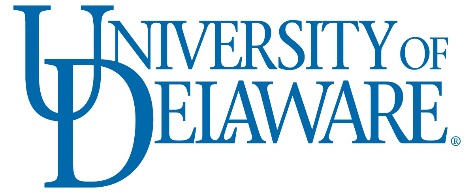 PhD in Biomedical Engineering Curriculum GuideUD ID#: 			First Name:  		Last Name: Faculty Advisor:    		  				Admit term: UD ID#: 			First Name:  		Last Name:    Qualifying Exam: Taken in summer after first year, after five classes. Date taken:    Cumulative GPA 3.0 or better (see website for details) Current GPA:    Graduate Seminar Presentation (2/3 yr pitch; 4/5 yr lecture)     Pitch:           Lecture:    Establish Dissertation Committee    Candidacy Form to the Office of Graduate and Professional Education   Become Sustaining & register for UNIV 999 Each semesterBIOMEDICAL ENGINEERINGDEPARTMENTAL STATISTICS – GRADUATE STUDENT METRICS(Based on 2015 data)Please note that these statistics aggregate data across all the different subfields of Biomedical Engineering, and are should not be used directly to evaluate a student’s productivity.  We are providing these as a baseline for conversations between student and advisor, and as information to know what range of output may be reasonable to expect.  The statistics are provided in the format: Minimum-1st Quartile-Median-3rd Quartile-Maximum  BIOMEDICAL ENGINEERINGGRADUATE STUDENT PROGRESS RESOLUTION PLAN(To be submitted if annual progress to the degree is rated unsatisfactory.  The student’s dissertation committee (if formed) should evaluate and approve the plan. Continued unsatisfactory progress may be grounds for discontinuation of funding and/or dismissal from the graduate program)UD ID#: 			First Name:  		Last Name: Faculty Advisor:            	Nature of deficiency in the student’s progress: 
Detail the nature of the student’s deficiency in progress toward the Ph.D. Attach additional sheets as necessary. Resolution Plan: 
Detail what steps are necessary to resolve the deficiency, and what metrics will be applied to determine if the deficiency has been resolved.Resolution Timeline: 
Detail on what timeline the above resolution plan should be completed.Signature of AdvisorSignatures of Committee MembersSignature of StudentSignature of Graduate Program DirectorPeer-Reviewed Journal Articles (Submitted/Accepted)Other Peer-Reviewed Publications (Submitted/Accepted)e.g. conference papers or book chaptersConference Abstracts (Submitted/Accepted)External Talks GivenInclude conference talks(not posters)Fellowships/Grants
(Submitted/Received)OtherCore CoursesCourse #Course NameCreditsSemester  Grade BISC 605Advanced Mammalian Physiology4 BISC 606Advanced Mammalian Physiology II4 BMEG 801Communications in Biomedical Engineering3Core – Advanced Math – Take OneCore – Advanced Math – Take OneCore – Advanced Math – Take OneCore – Advanced Math – Take OneCore – Advanced Math – Take OneCourse #Course NameCreditsSemester  Grade BMEG/ELEG 671*Mathematical Physiology (preferred), or3Core - Statistics– Take OneCore - Statistics– Take OneCore - Statistics– Take OneCore - Statistics– Take OneCore - Statistics– Take OneCourse #Course NameCreditsSemester  Grade BISC 643 CHEG 604 Biological Data Analysis, orProbability & Statistics for Eng Problem Solving , or3Technical Electives See list in Student Handbook (12 credits needed – level 600 or higher)Technical Electives See list in Student Handbook (12 credits needed – level 600 or higher)Technical Electives See list in Student Handbook (12 credits needed – level 600 or higher)Technical Electives See list in Student Handbook (12 credits needed – level 600 or higher)Technical Electives See list in Student Handbook (12 credits needed – level 600 or higher)Course #Course NameCreditsSemester  Grade3333ResearchResearchResearchResearchResearchCourse #Course NameCreditsSemester  Grade BMEG 868Research3Teaching AideTeaching AideTeaching AideTeaching AideTeaching AideCourse #Course NameCreditsSemester  Grade0NASeminar Series (3 semesters or 75% attendance of BME seminars)Seminar Series (3 semesters or 75% attendance of BME seminars)Seminar Series (3 semesters or 75% attendance of BME seminars)Seminar Series (3 semesters or 75% attendance of BME seminars)Seminar Series (3 semesters or 75% attendance of BME seminars)Seminar Series (3 semesters or 75% attendance of BME seminars)☐ BMEG 890, or☐ ☐ BMEG 890, or☐ ☐ BMEG 890, or☐ Dissertation Research (9 credit hours)Dissertation Research (9 credit hours)Dissertation Research (9 credit hours)Dissertation Research (9 credit hours)Dissertation Research (9 credit hours)Course #Course NameCreditsSemester  Grade  BMEG 964Pre-Candidacy Study (may be registered before candidacy) up to 9 credits   BMEG 969Doctoral Dissertation9Year 1QuartilesYear 2QuartilesYear 3QuartilesYear 4QuartilesTotalQuartilesPeer-Reviewed Journal Articles (Submitted/Accepted)
note that these statistics do not separate out 1st –author papers.Submitted:
0-0-0-0-0Accepted:
0-0-0-0-0Submitted:
0-0-0-1-1Accepted:
0-0-0-1-1Submitted:
0-0-1-1-3Accepted:
0-0-0-0-2Submitted:
1-3-4-5-5Accepted:
1-2-3-4-4Submitted:
0-0-1-1-5Accepted:
0-0-0-1-4Other Peer-Reviewed Publications (Submitted/Accepted)e.g. conference papers or book chaptersSubmitted:
0-0-0-0-0Accepted:
0-0-0-0-0Submitted:
0-0-0-0-0Accepted:
0-0-0-0-0Submitted:
0-0-1-2-3Accepted:
0-0-1-1-3Submitted:
0-0-0-0-1Accepted:
0-0-0-0-1Submitted:
0-0-0-1-3Accepted:
0-0-0-0-3Conference Abstracts (Submitted/Accepted)Includes posters and talks, which may also be included in the next categorySubmitted:
0-0-0-0-0Accepted:
0-0-0-0-0Submitted:
0-0-0-0-0Accepted:
0-0-0-0-0Submitted:
0-0-2-3-7Accepted:
0-0-2-3-7Submitted:
1-3-5-10-17Accepted:
1-3-5-10-17Submitted:
0-0-0-2-17Accepted:
0-0-0-2-17External Talks GivenInclude conference talks(not posters)0-0-0-0-00-0-0-0-00-0-1-2-21-3-3-4-80-0-0-2-8Fellowships/Grants
(Submitted/Received)Includes external and internal fellowships as well as travel grantsSubmitted:
0-2-3-3-3Received:
0-0-0-1-1Submitted:
0-1-1-2-2Received:
0-0-0-1-1Submitted:
0-0-2-4-5Received:
0-0-1-1-4Submitted:
0-0-1-2-3Received:
0-0-1-2-3Submitted:
0-0-2-3-5Received:
0-0-0-1-4